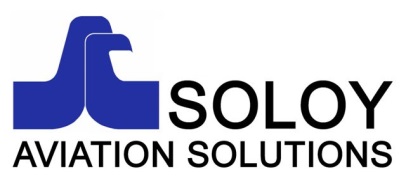 Request For QuotationRequest For QuotationRequest For QuotationRequest For QuotationRequest For QuotationRequest For QuotationRequest For QuotationRequest For QuotationRequest For QuotationRequest For QuotationRequest For QuotationRequest For QuotationRequest For QuotationRequest For QuotationDate:                   Date:                   Date:                   Date:                   Date:                   Date:                   Date:                   Date:                   Date:                   Date:                   Date:                   Date:                   Date:                   Date:                   Company Name:Company Name:Company Name:Company Name:Company Name:Contact:Contact:Contact:Contact:Phone Number: Phone Number: Phone Number: Phone Number: Phone Number: Type of Aircraft:       Type of Aircraft:       Type of Aircraft:       Type of Aircraft:       Type of Aircraft:       Reg:     Reg:     Reg:     Reg:     S/N:      S/N:      S/N:      S/N:      S/N:      Notes:Notes:Notes:Notes:Notes:Notes:Notes:Notes:Notes:Notes:Notes:Notes:Notes:Notes:Part NumberDescriptionDescriptionQTYLevel of Urgency Level of Urgency Level of Urgency Soloy AvailabilitySoloy AvailabilitySoloy AvailabilityPrice EachPrice EachTotal PriceTotal PriceTotalTotal$$Above prices are subject to change without notice and prior sale. Min order total is US $50.00Above prices are subject to change without notice and prior sale. Min order total is US $50.00Above prices are subject to change without notice and prior sale. Min order total is US $50.00Above prices are subject to change without notice and prior sale. Min order total is US $50.00Above prices are subject to change without notice and prior sale. Min order total is US $50.00Above prices are subject to change without notice and prior sale. Min order total is US $50.00Above prices are subject to change without notice and prior sale. Min order total is US $50.00Above prices are subject to change without notice and prior sale. Min order total is US $50.00Above prices are subject to change without notice and prior sale. Min order total is US $50.00Above prices are subject to change without notice and prior sale. Min order total is US $50.00Above prices are subject to change without notice and prior sale. Min order total is US $50.00Above prices are subject to change without notice and prior sale. Min order total is US $50.00Above prices are subject to change without notice and prior sale. Min order total is US $50.00Above prices are subject to change without notice and prior sale. Min order total is US $50.00Quoted By:Quoted By:Validity:Validity:Terms of Sale:Terms of Sale: